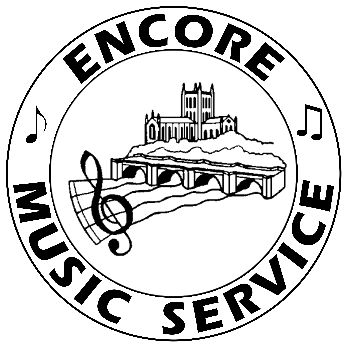 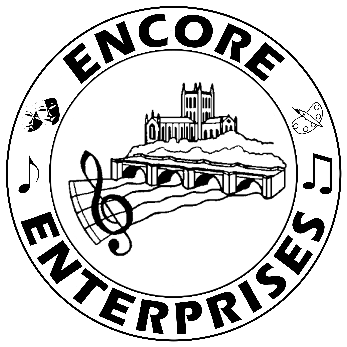 KS1 Home Learning Music ActivitiesSummer Term - Week 10We would love to see video clips of you taking part in any of our activities and to share them on our social media channels. Grownups who look after you would need to do this. Send to - info@encore-enterprises.com John Kanaka is one of my favourite songs so there are three different versions of it this week! You might enjoy watching all of these if you like this song as much as I do!John Kanaka is a sea shanty. Sea shanties were sung in olden times by sailors on sailing ships to help make scrubbing the decks and hoisting the sails go by more quickly.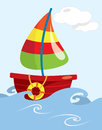 Nursery  Enjoy Rebecca and Molly’s version of John Kanaka. The long high notes are great fun!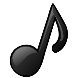 https://www.youtube.com/watch?v=UtoG3C337OUListen to this story At the Seaside and listen to all the sounds you can hear. Sing some songs you might know while you’re down “by the sea”. https://www.bbc.co.uk/teach/school-radio/eyfs-listen-and-play-at-the-seaside/zvyf6v4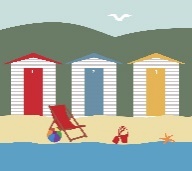 Reception and Year 1 Firstly, warm up your voices!https://www.bbc.co.uk/teach/school-radio/music-ks1-sun-sea-song-warm-up/z7qg382 Enjoy this signed version of John kanaka and if you’re at home you can do the clapping with someone else in your home!https://www.youtube.com/watch?v=bKM5UYvEyFMPractice body percussion with Ollie using the rhythm of Baa Baa Black Sheep.https://www.youtube.com/watch?v=69dYVIq5q9EYear 2 John Kanaka - another great version of this shanty! If you have a ukulele, you could even have a go at playing the chords too!https://www.youtube.com/watch?v=IP3I6tzX61o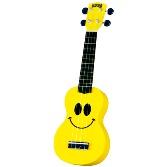 If you have a ukulele, practise your F chords and have a go at learning this piece Seaside sauce with Mr C from Ukulele Rocks:https://www.youtube.com/watch?v=efq21Nb0fhA&feature=youtu.beIf you have a recorder or tin whistle, try this tune called Sailor on the Sea using B, A and G: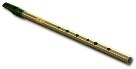 https://www.youtube.com/watch?v=gSZ9Houfvps&list=PLzPP1Evz0WkQkPXJMWk0c64KPBssoljyg&index=8&t=0sMore Activities for Any Year Group Watch this video about some exciting music that describes a storm at sea.https://www.bbc.co.uk/programmes/p02flv5p# Storm Artwork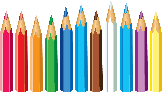 Find your colouring pens and some paper. Create a piece of artwork to describe the storm music. You might draw ships bobbing on the water, lightning flashes in the sky or just a swirling mass of dark sea water - it’s up to you!As you draw your picture, why not listen to the storm music.https://www.bbc.co.uk/programmes/articles/nbGMVskcL8FqFqxcHxgsd5/storm-interlude-from-peter-grimes-by-benjamin-britten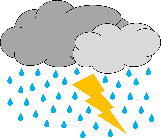 Composing Storm MusicUse percussion instruments, a ukulele, or anything else: shakers (pasta, rice or even Lego in a plastic container with a lid), a cardboard box with a wooden spoon, 2 teaspoons tapped together, top of a can tapped with a wooden spoon, scrap paper that can be scrunched or torn, water in a bottle. Your music is going to be in 3 sections:The waves lap gently onto the beach, the sun glints on the water.The sun goes behind a cloud, the waves build up, there is a storm at sea!The rain stops, the sun comes out, the waves lap gently onto the beach.Think about how you will use these musical elements: DYNAMICS (loud and soft), TEMPO (fast or slow), TIMBRE (the sounds you choose)Have fun! Why not send us your artwork and your compositions!